ИНСТРУКЦИЯ	ТИРЕКСИгрушка с инфракрасным дистанционным пультом управленияСерия игрушек, изображающих животных.Универсальное управление игрушкой со звуковыми и световыми эффектами. ОПИСАНИЕ ФУНКЦИЙПри включении глаза динозавра загораются и светятся красным цветом. Игрушка осуществляет движение вперед (с остановкой). Пасть открывается и закрывается автоматически. Реалистичные движения и звуковые эффекты. При нажатии правой кнопки на пульте включается функция автоматической демонстрации возможностей. Функция отключается повторным нажатием. ВНИМАНИЕ!Игрушка предназначена для детей в возрасте от 8-ми лет. УПРАВЛЕНИЕ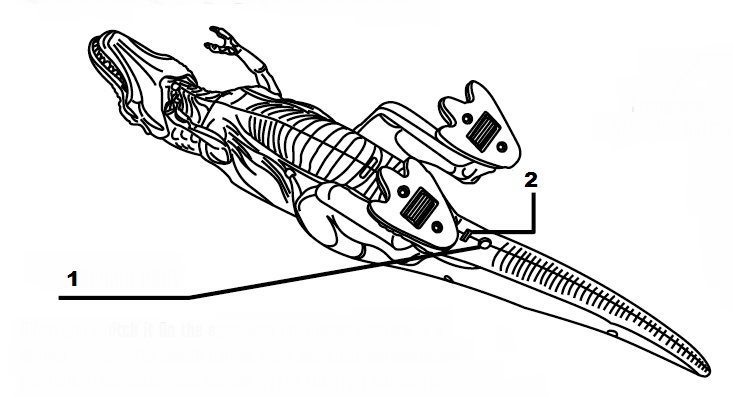 Гнездо зарядки. Кнопка включения/выключения.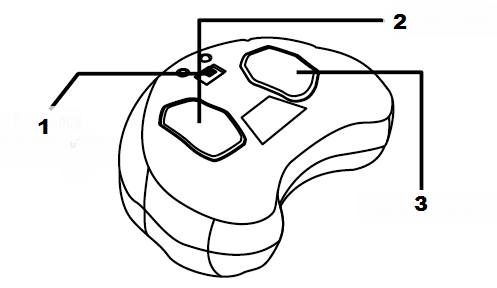 Кнопка выбора частоты.Движение вперед.АвтодемонстрацияУСТАНОВКА ЭЛЕМЕНТОВ ПИТАНИЯ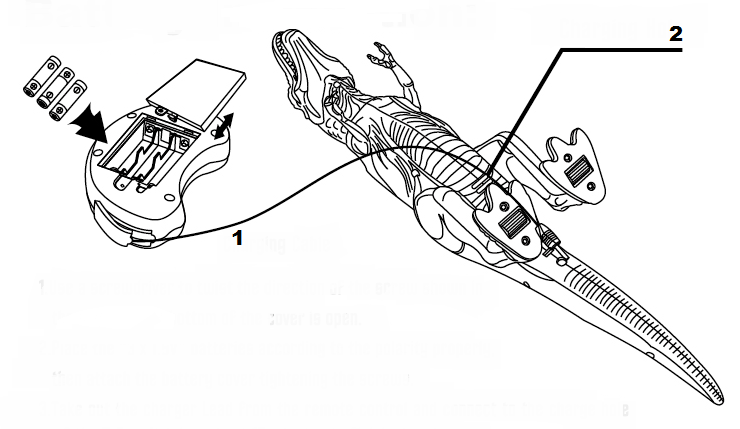 Кабель зарядки.Гнездо зарядки. Открутите винт при помощи отвертки и снимите крышку отсека для батареек на пульте управления так, как показано на рисунке. Установите 3 батарейки типа АAА на 1,5 V, соблюдая полярность. Закройте крышку на пульте и зафиксируйте ее винтом при помощи отвертки. Возьмите кабель зарядки из пульта и подсоедините его к гнезду, расположенному в нижней части тела игрушки. Процесс зарядки занимает 20 минут. 